Summary of treatments for Glioma patientsGroup 1: No chemotherapy beyond CCRT (NCBC), N=7. Patient #62 and 63 did not complete daily TMZ during the 6-week CCRT because of early-onset myelosuppression. Patients #64 and her family declined further maintenance chemotherapy after a quick progressive disease following CCRT. Patient #66 was found dead at home 11 days after CCRT.Three patients (#65, 67 and 68) did not take any chemotherapy and they were included in the NCBC group. Patient #65 gave up treatment after learning the poor prognosis for diffuse glioma at brainstem, which was later confirmed of H3F3A K27M mutant. Patient #67 could not take prescribed TMZ due to decreased renal function and other co-morbid medical conditions. Patient #68 did not recover from surgery due to cerebral herniation. Group 2 and 3: TIB regimen (N=24).Twenty-four glioma patients received TIB treatment. They were divided into two subgroups of receiving 1-5 (group 2, N=12) and 6-25 (group 3, N=12) TIB cycles. Group 4: Standard of care (N=37)Most recurrent glioma patients (29/37) received infusion of BEV with or without IRI after tumor progression, and 6 of these patients extended their TMZ beyond 12 cycles. Patient #29 received 49 BEV infusions without any maintenance TMZ cycles. Eight patients were treated with TMZ monotherapy alone. Some patients received TMZ as adjuvant chemotherapy and BEV/IRI treatments at tumor recurrence, but they were not used concurrently. 	Chemotherapy for brain metastatic patientsAmong 8 BM decedents, primary cancers were melanoma (patient #69 and #75), head and neck cancers (patient #70 and #72), breast cancer (#71), chronic myeloid leukemia (#76, CML) and non-small cell lung cancer (#73 and 74). Patient #69 was treated with one 42-day TMZ cycle followed by intrathecal treatment with cytarabine liposome. Patient #70 was treated with SRS, then on 7 doses of cetuximab. Patient #71 was treated with 19X capecitabine and 18X denosumab before BM was diagnosed. Patient was further treated with stereotactic radiosurgery (SRS) followed by intrathecal chemotherapy of cytarabine liposome (6X). Patient #72 was treated with paclitaxel (4X), docetaxel/ifec (2X) and an experimental drug of DM-CHOC-PEN (3X). Patient #73 did not receive chemotherapy. Patient #74 was treated with Paclitaxel and Carboplatin (1X) and received two doses of topotecan. Detailed chemotherapy records for patients #75 was not available. Patient #76 was diagnosed with CML containing BCR-ABL translocation, she was treated with dasatinib and hydroxyurea following induction therapy with Fludara-Idarubicin-Ara-C-Ponatinib and one maintenance course with ecitabine. Her treatment is complicated with severe myelosuppression and bone marrow blast crisis required multi blood and platelet transfusion. Myelosuppression adverse event in BM decedentsAmong 8 BM patients, four (#71, 73, 74 and 76) were confirmed to have severe hypocellularity and/or fibrosis at autopsy with one case have a matching CM history. In addition to possible toxicities from chemotherapy and radiation therapy, tumor infiltration/invasion such as metastatic breast ductal carcinoma, parotid gland carcinosarcoma and large clusters of blasts cells were found in the bone marrows of subjects #71, 72 and 76 respectively. Patient #76 was diagnosed with blast transformation of CML with brain involvement, experienced both grade IV thrombocytopenia and leukopenia, which required platelet and blood transfusions.Causes of death for BM decedentsIn addition to brain metastasis and leptomeningeal disease, breast ductal carcinoma tumor cells invaded many organs including bone marrow in subject #71. His bone marrow suppression lead to bacterial growth in the lungs and kidneys. Multi-organ failure from broad disease invasion is the main COD. Five out of 8 autopsy reports of BM cases mentioned multi-organ failure due to metastatic tumor, even tumor emboli were found in cardiac ventricles of patient #72. Severe myelosuppression was associated with bone marrow blast crisis induced by dasatinib while treating CML in patient #76. Patient #73 died from ARDS due to metastatic pulmonary adenocarcinoma. Respiratory failure contributed to the death of patients #69, 70, 72 and 73, there was evidence of aspiration pneumonia in patients #69 and 70. One decedent still had a Foley catheter at death. A kidney examination in two decedents reported autolysis and/or acute tubular necrosis of their kidneys. Both melanoma cases (#69 and 75) had intracranial hemorrhage.  Clinically undiagnosed tumors found at autopsyFollicular adenoma, or follicular variant of papillary carcinoma was found in decedents #36 and #60. Breast fibroadenoma was found in decedent #49. Prostate cancer was found in decedent #53. Bile duct adenoma was found in decedent #58. Lipoma on arms and myxoid liposarcoma (on abdominal wall) were found in decedents #20 and #63 respectively. Supplement Table 1. Patient characteristics and treatment history for individual decedent.  AA: African American; ABT/placebo: depatuxizumab mafodotin, placebo is listed because study drug was administered in a double-blinded way; AS: Asian; ABT: Depatuxizumab mafodotin (ABT-414); Ara-C: Cytarabine; C: Caucasian; CA: cancer; CAB: cabiralizumab (FPA-008); CMS: Clinical myelosuppression scores; DMG: diffuse midline glioma; Dox: Doxorubicin; Dx: diagnosis; EVE: everolimus; F: Female; GC: gliomatosis cerebri; HS: Hispanic; LFS: Li-Fraumeni syndrome; M: Male; MTX: methotrexate; Nivo (nivolumab): NSCLC: Non-small-cell lung carcinoma; O: other; ODG: oligo-dendroglioma; Toca FC: an extended-release formulation of flucytosine: Topo: Topotecan; Uk: unknown. * Patient #69 was treated with one 42 consecutive days of low-dose TMZ. **OS is calculated from the time of diagnosis of GBM, secondary GBM or brain mets. Exception for individual cases, for example, is allowed.  Genomic test (Foundation Medicine, Cambridge, MA) reported H3F3A K27M mutant in tumor tissue of patient #65 and two spine glioma cases (patients #9 and #55). Therefore, the diagnosis for these three subjects were classified as DMG. DMG is classified as WHO grade IV glioma, regardless of histological features and is predominantly found in children. All three DMG decedents were young female patients (23, 30 and 33 years old respectively) at the time of their initial diagnosis. Patient #8 had a history of multiple sclerosis and Li-Fraumeni syndrome; patient #62 was diagnosed with Huntington’s disease prior to brain tumor diagnosis, she survived almost 3 years without maintenance cancer therapy.   Nine glioma patients were participants of clinical trials and then were off trials due to tumor progression. Supplement Table 2. Immediate cause of death and pathological findings from autopsyPE Pulmonary Embolism; DVT: Deep vein thrombosis; ARDS: acute respiratory distress syndrome. *Thirty-nine cases reported bone marrow examinations. Data is presented as confirmed result over available cases. #Presence of large clusters of blasts cells in bone marrow biopsy from a decedent of chronic myeloid leukemia with brain mets.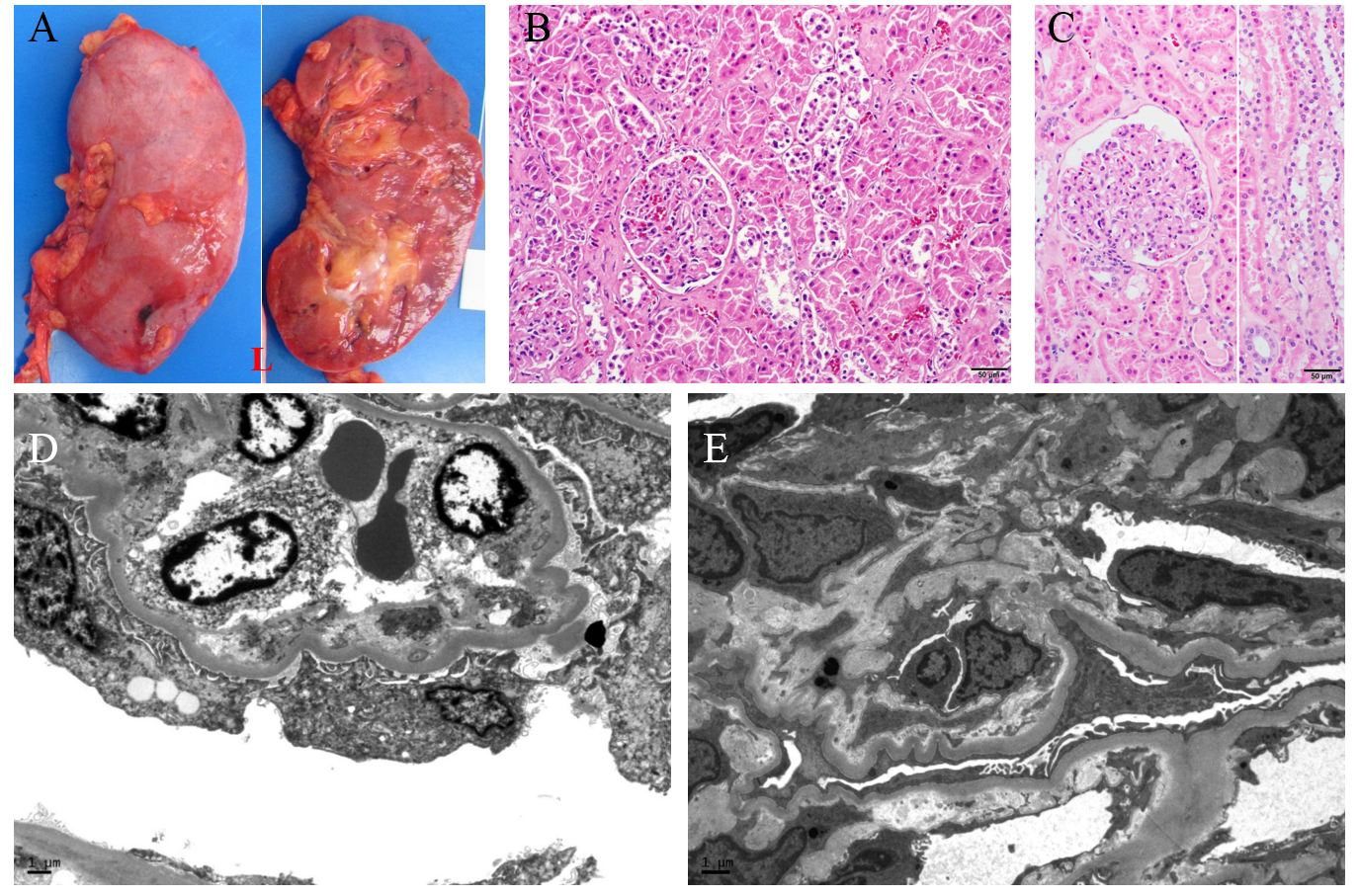 Supplement Figure 1: Gross, microscopic and EM study of kidney from subject #22, who received 5X TMZ in total; 9X BEV and 2X IRI were counted as part of TIB cycles for her rGBM. A) Gross autopsy pictures of left (L) kidney were taken 20 hours postmortem. Corticomedullary junction was sharp in both kidneys upon section. Except a cyst (1.5 x 1.5 cm) presented at the posterior upper pole of the left kidney, there was no other gross pathologic abnormality. B) H&E staining demonstrated autolytic changes including diffuse loss or proximal tubular epithelial nuclei; diffuse pyknosis of glomerular and collecting duct nuclei; and variable detachment of epithelial cells from tubular basement membranes. Scale bar=50µm. C) Essentially normal tissues from a fresh nephrectomy specimen, not related to this study, is provided as a control to B). D) Ultrastructure of glomerulus from tissues collected 3 hours postmortem through kidney biopsy showed early TMA in addition to autolytic artifacts. The diagnosis of TMA was based on the deposition of slightly electron-dense matrix in the zone of subendothelial rarefication that was resistant to autolysis and could be identified along with autolyzed cellular debris, as cellular (“mesangial”) interpositioning. Scale bar=1 µm. E) Ultrastructure of glomerulus picture from a patient who was treated with BEV and developed TMA as a comparison to D), there was no autolytic changes because tissue was obtained through a renal biopsy specimen. This patient was not related to current study. For C) and E), UTHealth CPHS allows researchers to study 1-3 cases for research purpose without a formal study application. Case No.OS** (Months)Age at DxSexRaceHistologyHistologyChemo and/or monoclonal antibody Chemo and/or monoclonal antibody Chemo and/or monoclonal antibody Chemo and/or monoclonal antibody CMSCase No.OS** (Months)Age at DxSexRaceInitialAutopsyTMZBEVIRIOtherCMSGroup 3: 6-25 TIB cycles183.562MCGBMGBM351212Cediranib0Group 3: 6-25 TIB cycles252.671MASGBMGBM4037210Group 3: 6-25 TIB cycles339.956FHSIIII1227270Group 3: 6-25 TIB cycles438.926MCGBMGBM272222Topotecan (31); CCNU (3) 3Group 3: 6-25 TIB cycles538.341MCODG/ IIIGBM265452Dox (1); Nivo (1);EVE (2 yrs)0Group 3: 6-25 TIB cycles633.363MCGBMGBM203637CCNU (1)0Group 3: 6-25 TIB cycles728.527FCLFS; III GBM2032300Group 3: 6-25 TIB cycles826.827MCIII, GCIII, GC2159423Group 3: 6-25 TIB cycles926.533FASII, spineDMG735240Group 3: 6-25 TIB cycles1016.661MCGBMGBM1220200Group 3: 6-25 TIB cycles1115.769MCGBMGBM1115150Group 3: 6-25 TIB cycles1215.445FCIIIGBM1513130Group 2: 1-5 TIB cycles1383.252MCGBMGBM47117Pembrolizu-mab (2)0Group 2: 1-5 TIB cycles1450.462MCGBMGBM4711110Group 2: 1-5 TIB cycles1535.758MCGBMGBM28950Group 2: 1-5 TIB cycles1624.353MCGBMGBM16121DM-CHOC-PEN (2)0Group 2: 1-5 TIB cycles1718.958FCGBMGBM101213Group 2: 1-5 TIB cycles1817.267FASGBMGBM1413110Group 2: 1-5 TIB cycles1916.458MAAGBMGBM1121Gliadel wafer3Group 2: 1-5 TIB cycles2015.436MCIIIGBM14950Group 2: 1-5 TIB cycles2114.925FCGBMGBM553MTX (2); ARA-C (2)3Group 2: 1-5 TIB cycles2212.475FCGBMGBM592Nivo (2); FPA (1)3Group 2: 1-5 TIB cycles239.165MCGBMGBM3115ARA-C (1); Octreotide (5)3Group 2: 1-5 TIB cycles243.556MCGBM GBM2320Group 1:NCBC6233.140FAAGBMGBM0004Group 1:NCBC635.254FCGBMGBM0003Group 1:NCBC644.871FCGBMGBM0000Group 1:NCBC653.630FCIIIDMG0000Group 1:NCBC662.742MAAGBMGBM0000Group 1:NCBC672.769FAAGBMGBM0003Group 1:NCBC680.361FOGBMGBM0000Case No.OS** (Months)AgeSexRaceHistologyHistologyChemo and/or immunotherapy Chemo and/or immunotherapy Chemo and/or immunotherapy Chemo and/or immunotherapy CMSCase No.OS** (Months)AgeSexRaceInitialAutopsyTMZBEVIRIOtherCMSGroup 4: Standard of care2565.065FCGBMGBM12963Group 4: Standard of care2656.972MCGBMGBM1350Erlotinib (4 yrs)0Group 4: Standard of care2738.370MCGBMGBM1340EVE0Group 4: Standard of care2836.972MCGBMGBM22900Group 4: Standard of care2936.864FCGBMGBM04900Group 4: Standard of care3035.154MCGBMGBM6170Imatinib (3 wks)0Group 4: Standard of care3129.860MUkGBMGBM500DXP vaccine; Plerixafor0Group 4: Standard of care3226.663FCGBMGBM028010Group 4: Standard of care3325.064MCGBMGBM22600Group 4: Standard of care3424.650MCGBMGBM6198ABT (placebo X11); Topo X74Group 4: Standard of care3523.876MCIII, GCIII, GC6000Group 4: Standard of care3622.953FCGBMGBM1570Sunitinib (1)8Group 4: Standard of care3721.751MCGBMGBM1600ICT-107 Vaccine; EVE0Group 4: Standard of care3820.546MUkIIGBM024178Group 4: Standard of care3920.361MCGBMGBM7943Group 4: Standard of care4020.162MCGBMGBM131400Group 4: Standard of care4119.154MCGBMGBM23300Group 4: Standard of care4218.158MCGBMGBM11919Topotecan (7)0Group 4: Standard of care4318.058FCGBMGBM3980Group 4: Standard of care4416.661FUkGBMGBM3116CCNU (1)3Group 4: Standard of care4515.261MCGBMGBM31403Group 4: Standard of care4614.125MCGBMGBM4400Group 4: Standard of care4713.631MCIIGBM7530Group 4: Standard of care4812.867MCGBMGBM5000Group 4: Standard of care4911.774FCGBMGBM100Nivo (8); CAB (8)0Group 4: Standard of care5011.261MCGBMGBM130ABT/placebo (5)0Group 4: Standard of care5111.180FCGBMGBM2003Group 4: Standard of care5210.649MCGBMGBM2910ARA-C (2); Topotecan (11); Thiotepa (8); CCNU (2)11Group 4: Standard of care5310.675MCGBMGBM2600Group 4: Standard of care5410.367MCGBMGBM1800Group 4: Standard of care559.123FCGBM, spineDMG2500Group 4: Standard of care568.348MCIIGBM301400Group 4: Standard of care577.952MCGBMGBM3500Group 4: Standard of care587.769MCGBMGBM286ARA-C (6)0Group 4: Standard of care595.851MCIIGBM6800Group 4: Standard of care607.064FCGBMGBM1000Group 4: Standard of care613.063MCIIIGBM900Toca FC (1)0Brain Metastasis6918.361MCMelanomaMelanoma1*See chemotherapy records above0Brain Metastasis7010.575MCSquamous cell CASquamous cell CASee chemotherapy records above0Brain Metastasis717.959FCBreast CABreast CASee chemotherapy records above0Brain Metastasis727.856MCParotid CAParotid CASee chemotherapy records above0Brain Metastasis732.173MCNSCLCNSCLCSee chemotherapy records above0Brain Metastasis741.639MHSLung adenocarcinomaLung adenocarcinomaSee chemotherapy records above0Brain Metastasis750.174FCMelanomaMelanomaSee chemotherapy records above0Brain Metastasis760.144FCCMLCMLSee chemotherapy records above11Metastatic tumor  (N=8)Recurrent gliomas, treatment based (N=68)Recurrent gliomas, treatment based (N=68)Recurrent gliomas, treatment based (N=68)Recurrent gliomas, treatment based (N=68)Metastatic tumor  (N=8)NCBC (N=7)1-5 TIB (N=12)6-25 TIB (N=12)SOC (N=37)Cause of deathCause of deathCause of deathCause of deathCause of deathCause of deathDisease progression4(50%)5(71.4%)9(75%)8(66.7%)21(56.8%)Aspiration pneumonia3(37.5%)1(14.3%)5(41.7%)7(58.3%)20(54.1%)Cardiovascular complications2(25%)1(14.3%)3(25%)4(33.3%)11(29.7%)PE/DVT002(16.7%)15(13.5%)Sepsis2(25%)01(8.3%)2(16.7%)4(10.8%)Perforated Diverticulitis00001(2.7%)Multi-organ failure5(62.5%)03(25%)04(10.8%)Prolonged seizure00003(10.8%)Brain Hemorrhage 4(50%)0000ARDS2(25%)02(16.7%)01(2.7%)Autopsy gross and microscopic findingsAutopsy gross and microscopic findingsAutopsy gross and microscopic findingsAutopsy gross and microscopic findingsAutopsy gross and microscopic findingsAutopsy gross and microscopic findingsPE/DVT02(28.6%)3(25%)1(8.3%)9(24.3%)Brain herniation1(12.5%)2(28.6%)4(33.3%)2(16.7%)3(8.1%)Hemorrhage within brain4 (50%)1(14.3%)3(25%)02(5.4%)Bone marrow suppression*4#/70/22/60/53/19